INDICAÇÃO Nº 3536/2018Indica ao Poder Executivo Municipal que efetue construção de canaleta para escoamento de água pluvial no cruzamento da Rua Fernando de Noronha com a Rua Alagoas, no bairro Vila Grego.Excelentíssimo Senhor Prefeito Municipal, Nos termos do Art. 108 do Regimento Interno desta Casa de Leis, indica ao Senhor Prefeito Municipal e ao setor competente que proceda a construção de canaleta para escoamento de água pluvial, no cruzamento da Rua Fernando de Noronha com a Rua Alagoas, no bairro Vila Grego.Justificativa:Conforme solicitação do munícipe em visita realizada por este Vereador na referida localidade, fui informado que quando chove forte, a água desce com tanta força que se forma um rio na frente das casas e os munícipes ficam impossibilitados de entrarem e saírem de suas residências até que a chuva passe por falta de canaleta para escoamento de água pluvial, os moradores por reiteradas vezes reivindicaram a melhoria.Plenário “Dr. Tancredo Neves”, em 11 de junho de 2.018.Cláudio Peressim-vereador-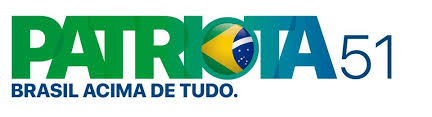 